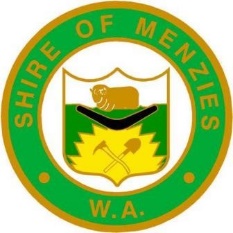 SHIRE OF MENZIESFor current Tender Information please click on the link below:-Documentation can be downloaded via the Tenderlink website: http://www.tenderlink.com/menzies/